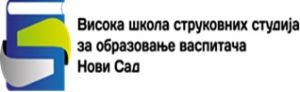 Петра Драпшина 8, 21000 Нови Сад, Република СрбијаТел. 021/451-288, 425-106 e-mail vsovinfo@gmail.com studentskasluzba@vapitacns.edu.rsДатум и место :ИЗЈАВАПријављујем се на конкурс за упис студената на прву годину основних струковних студија у оквиру Програма афирмативних мера, уписа припадника ромске националне мањине у високошколске установе у статусу студената који се финансирају из буџета Републике Србије за школску 2024/2025 годину.Изјављујем слободно и својевољно да сам припадник/ца  ромске националне мањине.Ови изјаву дајем искључиво у сврху остваривања права на упис кандидата у оквиру Програма афирмативне мере уписа припадника ромске националне мањине у високошколске установе у статусу студента који се финансирају из буџета Републике СрбијеКандидат………………………………………………………..(потпис)